Уважаемые родители, предлагаем вам познакомить вашего ребенка с творчеством талантливого и известного композитора Владимира Яковлевича Шаинского, который написал музыку ко многим художественным и мультипликационным фильмам. В.Я. Шаинский – народный артист, прославивший Россию своими песнями, музыкой, у него много различных наград, медалей и орденов.Давайте вспомним песни этого композитора. Загадайте ребенку загадку про героя мультфильма, где звучат песни Владимира Яковлевича, вспомните из какого он мультфильма и прослушайте песню.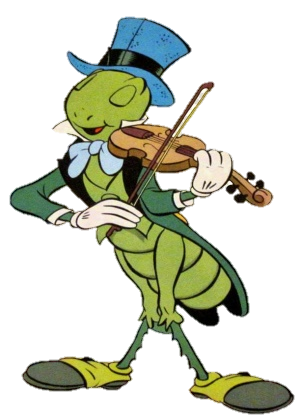 Он зеленый, попрыгучий,           Совершенно неколючий,          На лугу весь день стрекочет,          Удивить нас песней хочет? (Кузнечик)Мультфильм «Приключения Незнайки»Песня «В траве сидел кузнечик»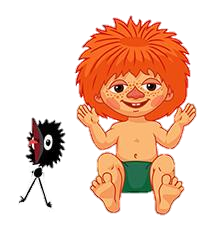 Не любит он капать картошку.          А есть идет с огромной ложкой.          У него в руках гармошка.          А зовут его (Антошка) Мультфильм «Веселая карусель»Песня «Антошка»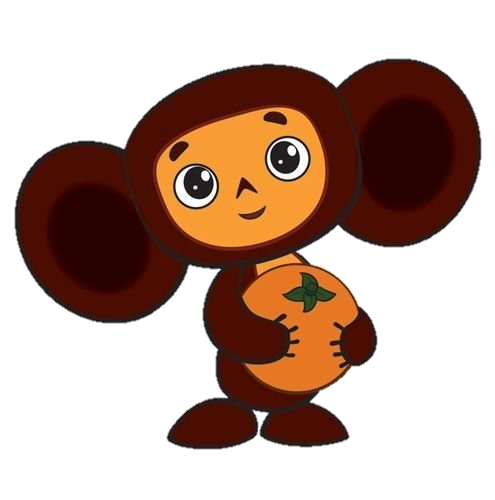 Кто герой у этой сказки?          С ним по улице ходил          Очень добрый крокодил.           Герой не зверь и не букашка,          Кто он, дети? (Чебурашка) Мультфильм «Чебурашка»Песня «Песня Чебурашки»Следующая песенка про малыша, который потерял маму. И очень хотел её найти, его не пугали ни волны, ни ветер. (Мамонтенок)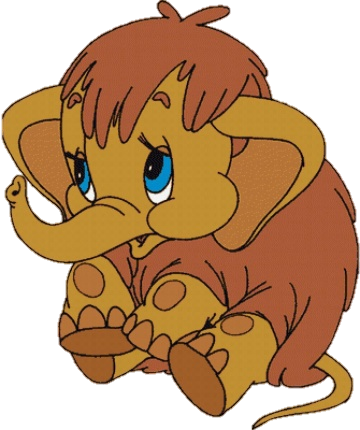 для Мультфильм «Мама мамонтёнка»Песня «Песня мамонтёнка»Этот герой живет на чудо-острове - поет песни, жует кокосы и ест бананы. (Чунга-чанга)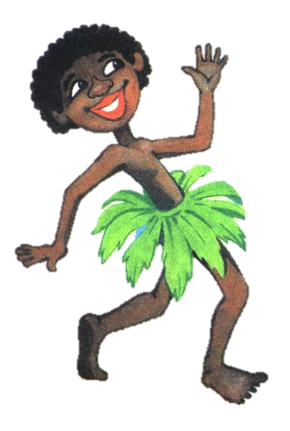 Мультфильм «Катерок» Песня «Чунга-чанга»